PACKETERA BERÄTTELSER: 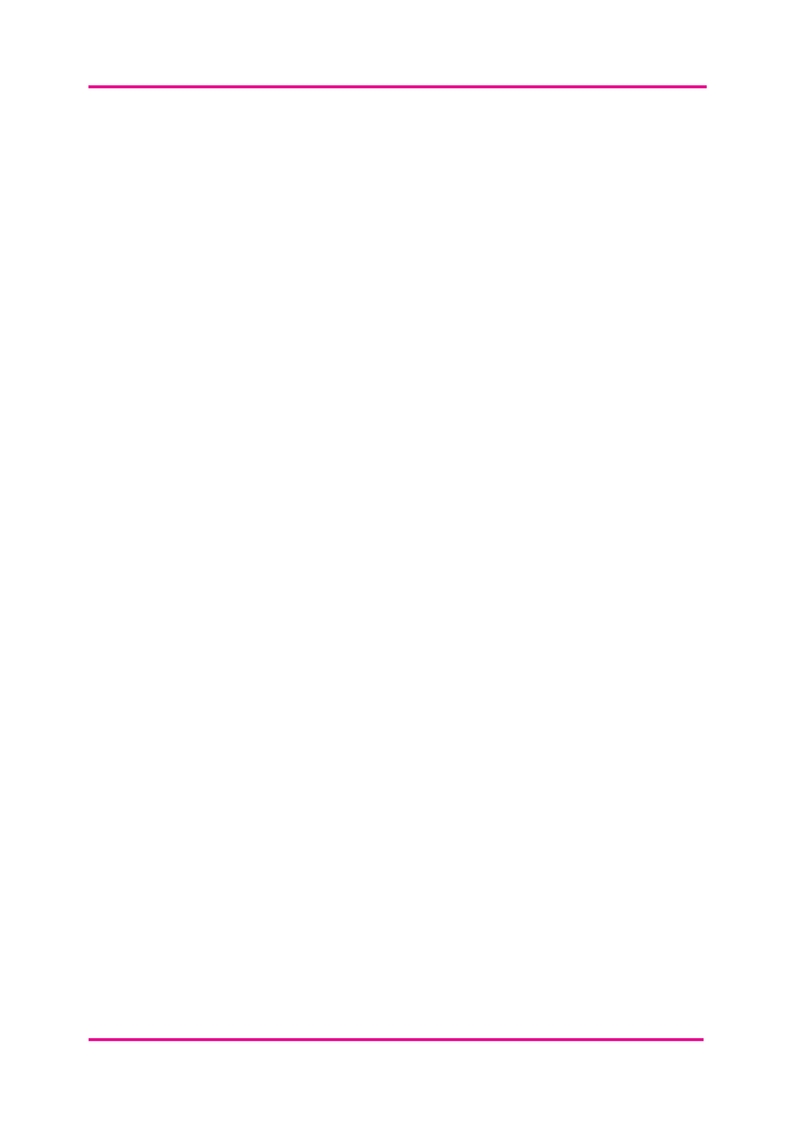 AUDIO & VIDEO REDIGERINGAtt redigera ljud- och videoregister tillsammans till kompileringar, spellistor med extrakt eller tematiska redigeringar kan hjälpa till att presentera budskap och idéer i dem på ett mer kortfattat och tydligare sätt.REDIGERA BERÄTTELSER GENOM LJUDUppgift: Använd exemplet ljudhistorier och app/ljudredigeringsverktyg och redigera tillsammans en kort ljudbild av nyckelmeddelandena från dem.Vad du behöver göra: 1. Lyssna på ljudberättelserna och identifiera nyckelkategorierna. Du bör skriva ned tidskoderna för dessa avsnitt. 2. Använd redigeringsprogrammet eller appen för att skära ut nyckelavsnittet eller sektionerna. 3. Gör det här för de återstående ljudberättelserna. 4. Lägg till dem i en sekvens/fil. 5. Förbättra ljudet genom att balansera volymen, se till att klippen/trimmen är korrekta, lägg till omgivande/bakgrunds ljud för att hjälpa till att sy ihop sömlöst, lägga till jinglar, lägga övergångar etc. Tips: Du kan förbättra ljudbilden genom att spela in en ny nyckelberättelse föra ihop/länka klippen eller att sammanställa dem i början/sammanfatta dem i slutet.REDIGERA BERÄTTELSER GENOM LJUDUppgift: Använd exemplet ljudhistorier och app/ljudredigeringsverktyg och redigera tillsammans en kort ljudbild av nyckelmeddelandena från dem.Vad du behöver göra:1. Titta på videoberättelserna och identifiera nyckelsektionerna. Du bör skriva ned tidskoderna för dessa avsnitt. 2. Använd redigeringsprogrammet eller appen för att skära ut nyckelavsnittet eller sektionerna. 3. Gör det här för de återstående videoavsnitten. 4. Lägg till dem i en sekvens/fil. 5. Förbättra videon genom att balansera volymen, se till att klippen/trimmen är korrekta och lägg till omgivande/ bakgrunds ljud som hjälper till att sy ihop sömlöst, lägga till jingles, lägg till titlar, lägg till skärningar eller bilder/grafik, lägg över övergångar etc. Tips: Du kan förstärka videoen/filmen genom att spela in en ny nyckelberättelse för att länka klippen ihop eller att sammanfatta dem i början/sammanfatta dem i slutet.HANDLEDNING OCH ONLINE SUPPORT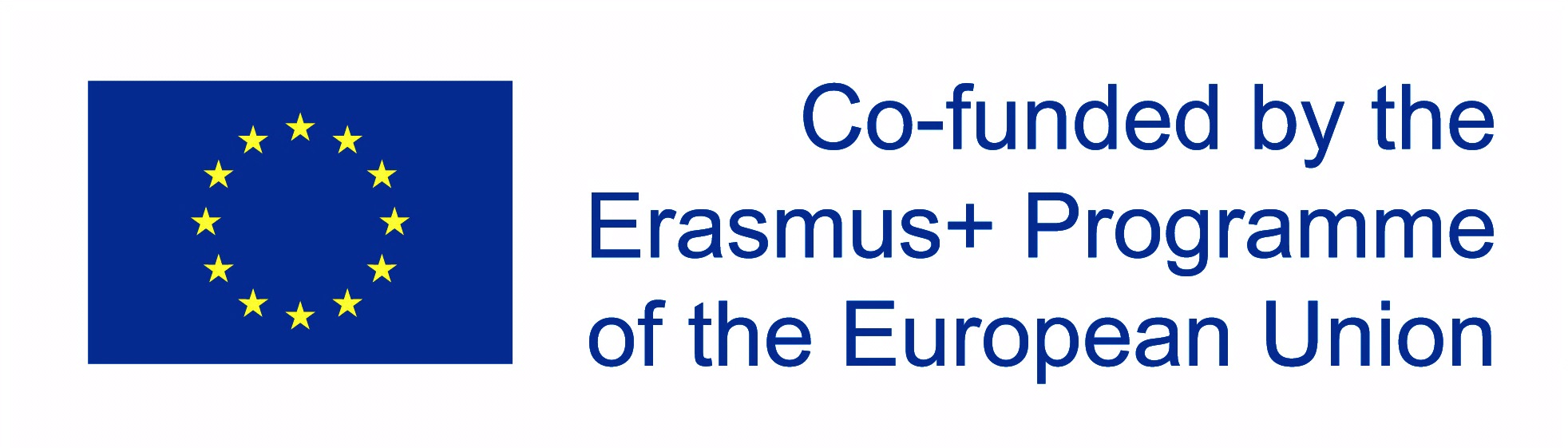 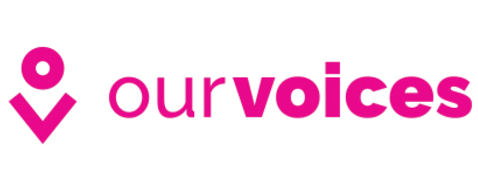 Ljudredigering software/apparAudacity: www.audacityteam.org Wavepad: http://goo.gl/SuHsRo Videoredigering software/apparFilmoraGo: http://goo.gl/QospHq VideoPad: http://goo.gl/duZd29 Handledning/GuiderAudacity: http://goo.gl/BZVuBU Wavepad: http://goo.gl/vEHdk1 FilmoraGo: http://goo.gl/bryJda VideoPad: http://goo.gl/Mjqgmi 